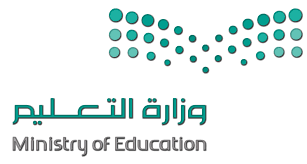 السؤال الأول :  اربط الصورة مع وظيفتها من خلال كتابة الرقم في الخانة : -    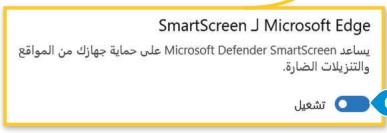 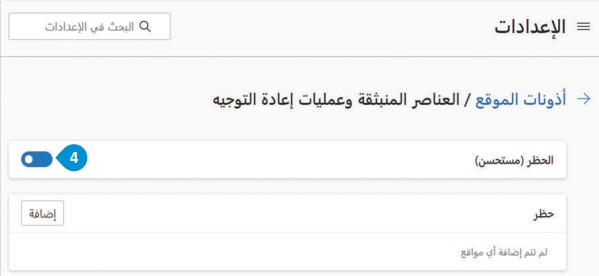 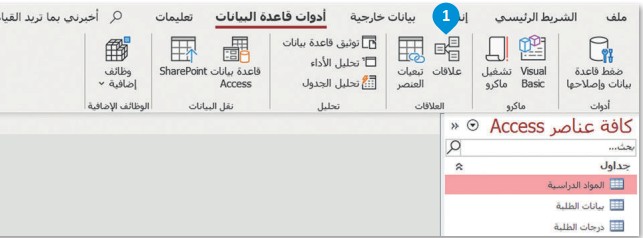 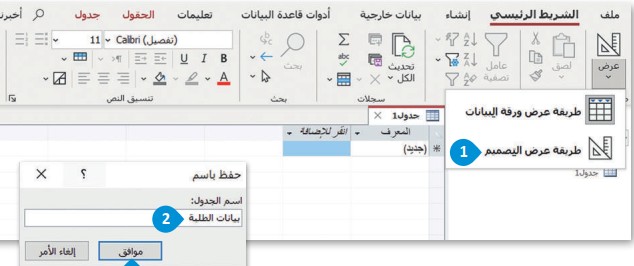 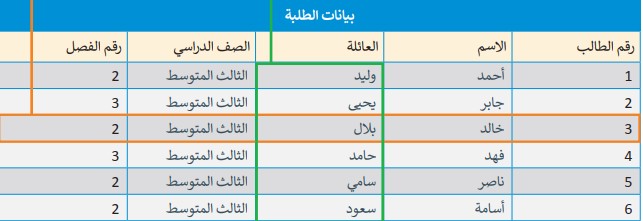 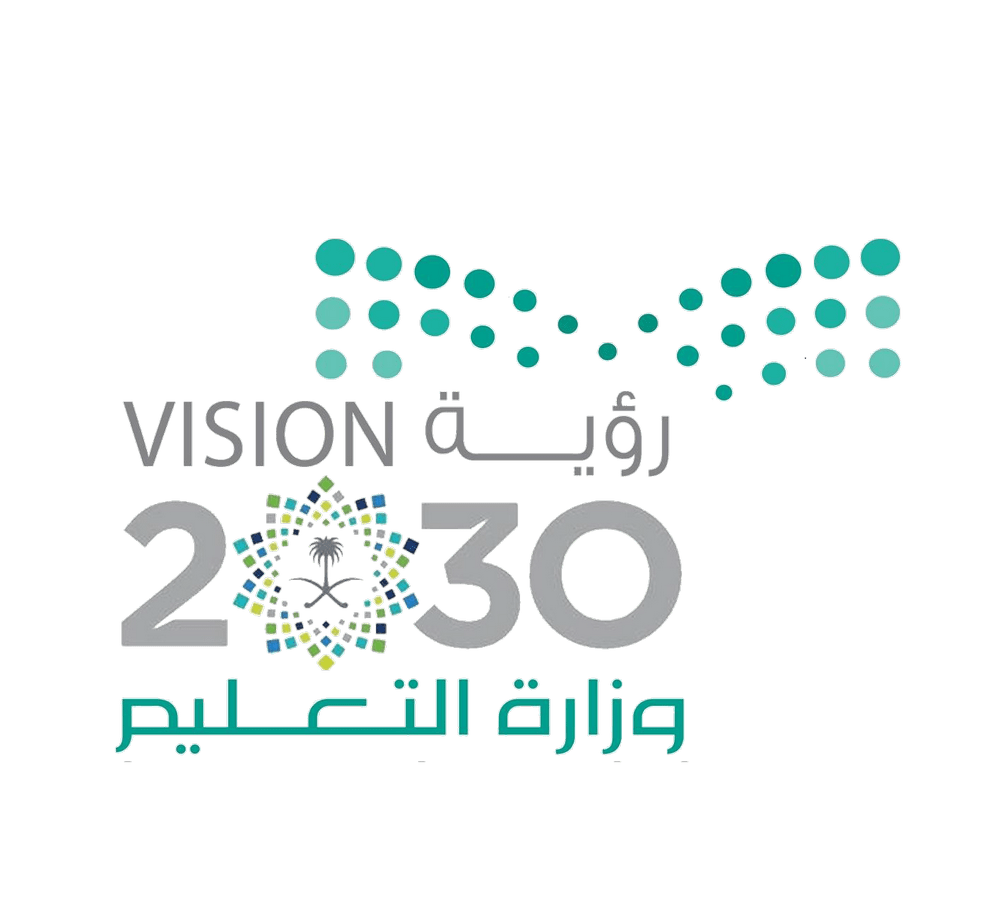 الاختبار العملي لمادة مهارات رقمية الثالث متوسط الفترة الأولى الترم الأول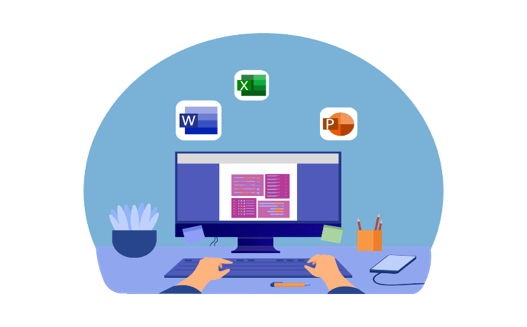 اسم الطالبة : .................................                رقم الجهاز :....................   عزيزتي الطالبة : استعيني بالله ثم بما درستيه خلال مقرر المهارات المهنية في حل الأسئلة التالية :-الــــــــدرجــــــــةمالاجراءاتالدرجةالدرجة المستحقةملاحظات1افتحي برنامج مايكروسوفت أكسس Microsoft Access١2قومي بإنشاء قاعدة بيانات باسم اختبار قواعد البيانات ثم احفظي الملف في سطح المكتب١٣قومي بإنشاء جدول بيانات الطلاب كما هو موضح أمامك٣٤قومي بإنشاء جدول المواد الدراسية كما هو موضح أمامك٣٥قومي بإنشاء جدول بيانات الطلاب كما هو موضح أمامك٣٦قومي بإنشاء علاقة بين رقم المادة و رقم الطالب١٧قومي بتعيين مفتاح أساسي لجدول المواد الدراسية (إضافي)١٨قومي بتعيين مفتاح أجنبي لجدول درجات الطلاب (إضافي)١المجموعالمجموع١٢